График посещения оператором поставщика социальных услуг для проведения независимой оценки качества условий оказания услуг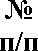 Наименование поставщика социальных услугМестонахождение поставщика (фактический (е) адрес (а) объектов поставщика, планируемые к посещениюДата посещения(по каждому объекту поставщика)ФИО работника оператора,посещающего поставщиіт, контактные данные (телефон, электронная почта)1.Бюджетное учреждение Ханты-Мансийского автономного округ—а	Югры «Сургутский районный центр социальной адаптации для лиц без определенного места жительства»Сургутский район, дорога Сургут- Нефтеюганск 63 км, реабилитационный центр, строение 1, тел: 8 (3462)550-973, 8(3462)41-96-50, 41-96-5910.04-14.04.2023Кадочникова Е.С.Салев М.В. Fартман В.В. Колосова Н.С. Ткаченко Ж.С.пok gepicentr@mail.ru 8-996-075-95-238-904-077-55-36